Муниципальное бюджетное дошкольное образовательное учреждение «Детский сад № 89 «Журавленок» компенсирующего вида г. Улан-Удэ»«Спортивно-оздоровительные мероприятия в режимных моментах с использованием нетрадиционного оборудования в младшей группе»Выполнила: Доржиева Г. Э. (воспитатель)г. Улан-удэ, 2023г.Актуальность проектаМладший возраст является важнейшим этапом в физическом развитии ребенка. Именно в это время интенсивно формируется и происходит становление важнейших систем организма, поэтому особенно стоит уделить внимание привитию элементарных гигиенических навыков, формировать двигательную активность, а также проводить с детьми всевозможные закаливающие процедуры. Важно помнить, что все недочеты и пробелы в физическом развитии ребенка в дальнейшем исправить намного трудней, чем сформировать их изначально. Одной из приоритетных задач дошкольного образования  является создание насыщенной развивающей предметно - пространственной среды. Чтобы заинтересовать детей в двигательной активности и организовать образовательный процесс интересным, увлекательным, познавательным, привело к идее создания нестандартного оборудования как дополнительного стимула физкультурно-оздоровительной работы. Применение нестандартных пособий вносит разнообразие, объединяют физкультуру с игрой, создают условия для наиболее полного самовыражения ребёнка, в двигательной деятельности.С помощью введения в образовательный процесс нетрадиционного физкультурного оборудования можно реально повысить интерес детей к различным видам двигательной деятельности, поднять эмоциональный настрой на физкультурных занятиях.Вид проекта:•	По составу участников – групповой (дети второй младшей группы «Родничок», родители и педагоги);•	По целевой установке – педагогический, творческий;•	По содержанию – интегрированный;•	По срокам реализации – долгосрочный (1год).Цели проекта:•	укрепление и сохранение здоровья детей;•	стимулирование и совершенствование развития двигательных способностей и физических качеств у детей посредством использования нестандартного оборудования.Задачи проекта:•	воспитывать интерес у младших дошкольников к физическим упражнениям;•	развивать творчество, фантазию при использовании нетрадиционного оборудования;•	мотивировать  родителей на создание нестандартного оборудования;•	формировать активную позицию взрослых в воспитании здорового ребёнка, способствовать повышению педагогической грамотности в вопросах физического воспитания.Этапы реализации проекта:1.	Подготовительный этап.•	Анкетирование родителей;•	Выявление потребности в нестандартном оборудовании;•	Изучение литературы по данной теме.2.	Практический этап.•	Составление картотеки нестандартного оборудования;•	Изготовление оборудования совместно с родителями и детьми;•	Проведения комплекса оздоровительно-образовательных мероприятий с использованием нестандартного оборудования.3.	Заключительный этап.•	Составление и оформление методических рекомендаций использования нестандартного оборудования в двигательной активности детей.Выводы по результатам анкетирования родителей•	Данные анкет показали, что физическое воспитание в семье проводится редко, в основном в выходные дни.•	Неосведомленность родителей в вопросах физического воспитания детей.•	Родители не имеют достаточно времени для занятий физическим развитием детей.•	Не используют в играх с детьми нетрадиционное спортивно-оздоровительное  оборудование.Нестандартное оборудование – это всегда дополнительный стимул для физкультурной и оздоровительной работы. А самое главное, оно вызывает положительный эмоциональный настрой у детей, интерес к физкультурным упражнениям, спортивным играм.-Развивает у детей наблюдательность, воображение, эстетическое восприятие, зрительную память.-Способствует формированию физических качеств и двигательных умений детей.-Повышает интерес детей к занятию.-Развивает чувство формы и цветаТребования, предъявляемые к нестандартному оборудованиюНестандартное оборудование должно быть:•	безопасным;•	максимально эффективным;•	удобным к применению;•	компактным;•	универсальным;•	технологичным и простым в изготовлении;•	эстетическим.Представляем вашему вниманию некоторые нестандартные спортивные оборудования, которые используем в работе с детьми.«Массажные перчатки»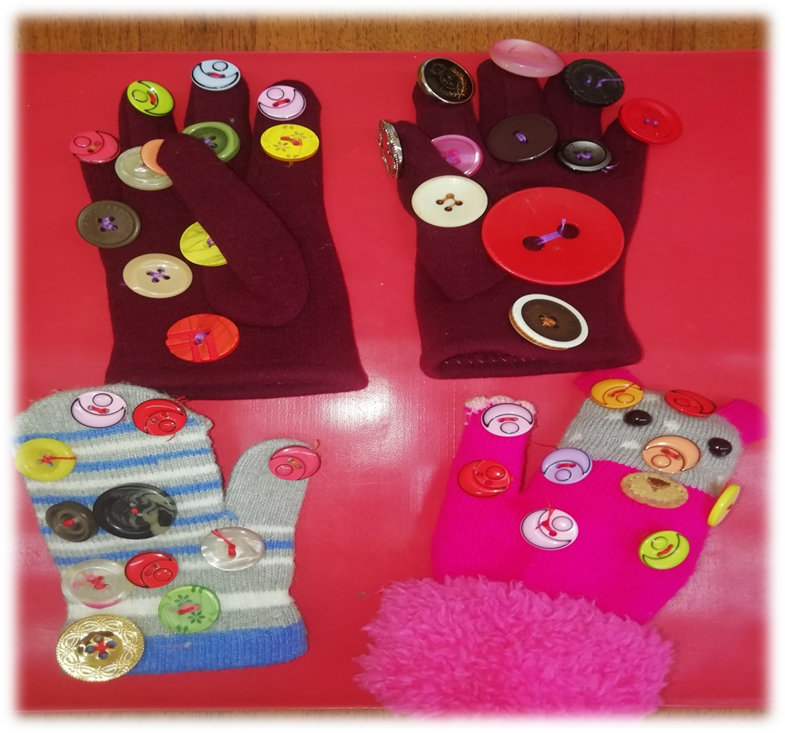 Помогают оказывать позитивное влияние на рост и развитие детского организма, снимают усталость, улучшают циркуляцию крови, успокаивают нервную систему дошкольников. 		Массаж проводиться для повышения общего тонуса организма, для укрепления иммунитета и улучшения эмоционального состояния ребенка.«Дыхательный тренажер-зонт»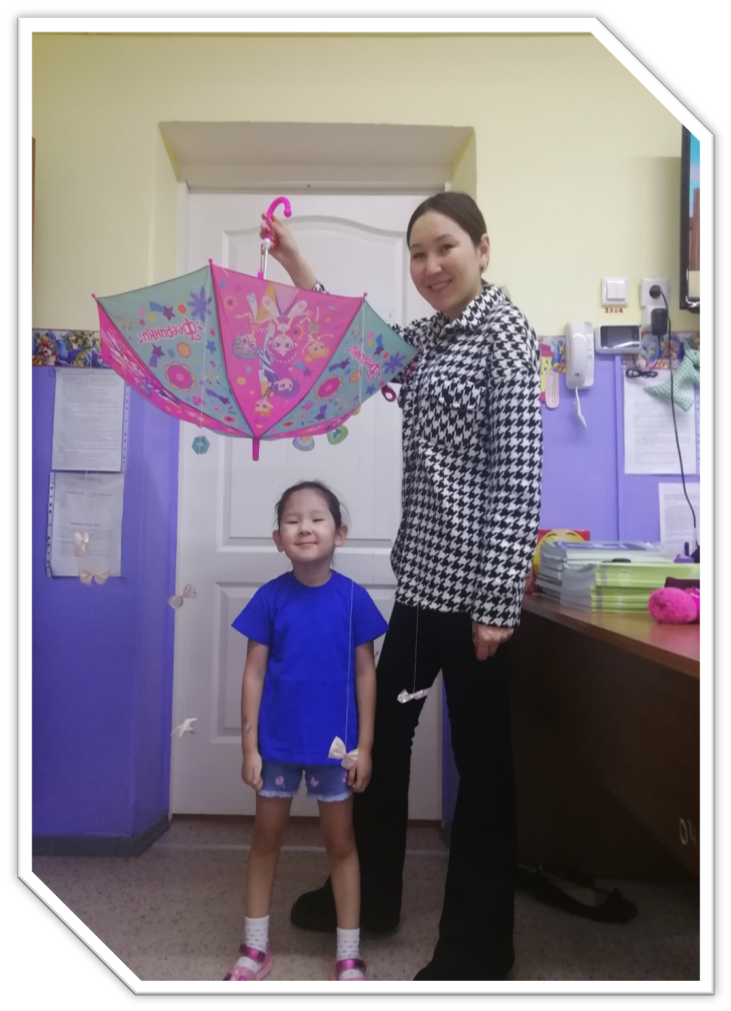 Развивает дыхательную мускулатуру, координацию движений, вырабатывать правильное ритмичное дыхание.«Балансир»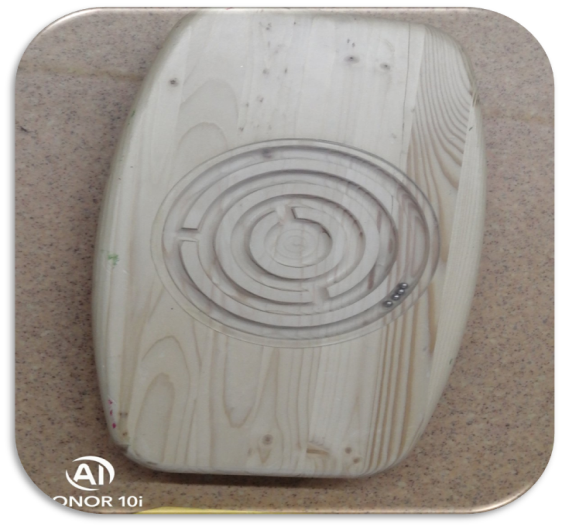 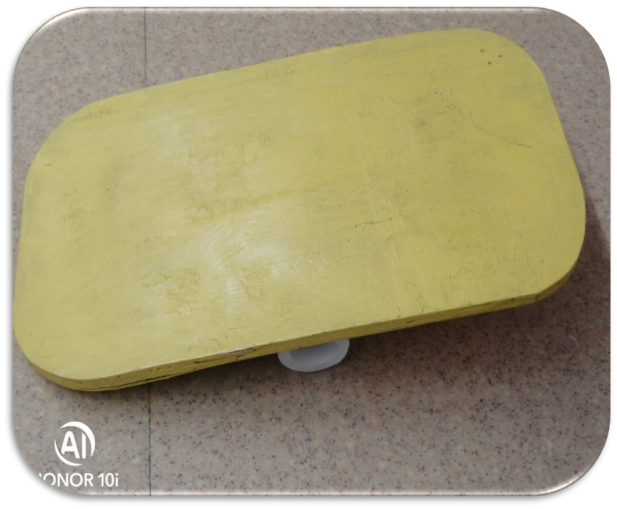 Учит ребенка контролировать свое тело в пространстве, чувствовать свой вес и удерживать равновесие.«Бильбоке»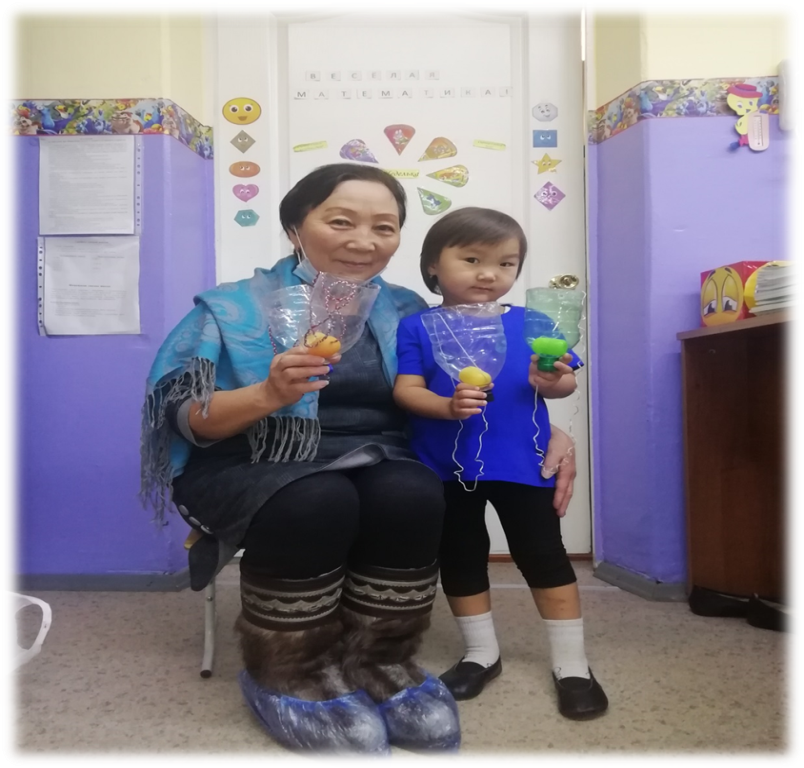  Предназначено для попадания в цель. Развивает глазомер, внимание, быстроту реакции, ловкость рук и синхронизацию движений, а также терпение и аккуратность.«Дорожка здоровья»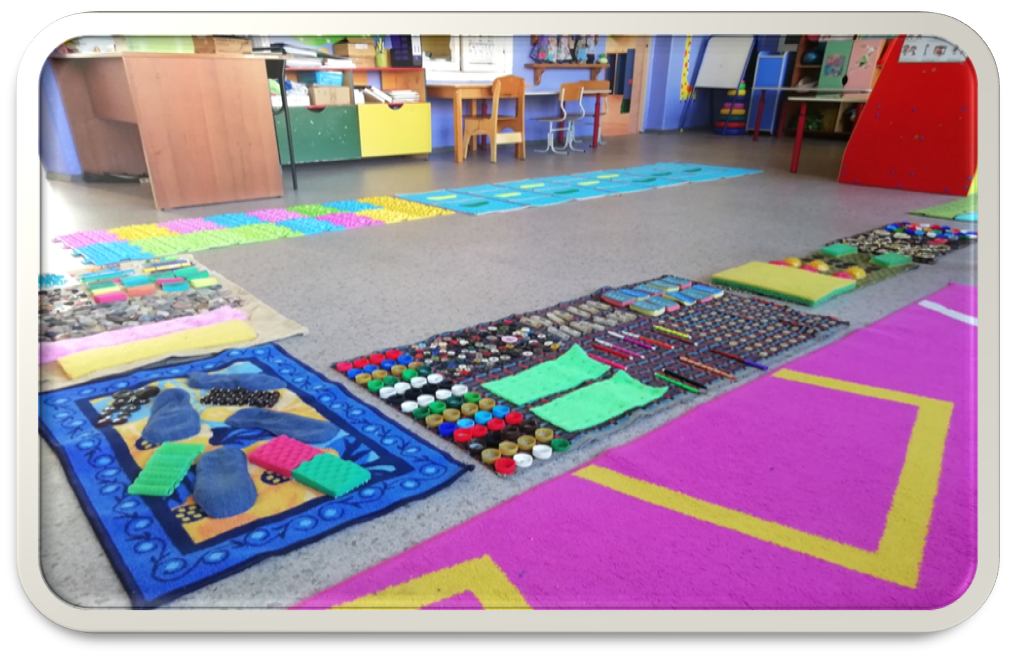 Прекрасное средство, которое можно сделать из бросового материала и регулярно заниматься профилактикой плоскостопия.«Пипидастры»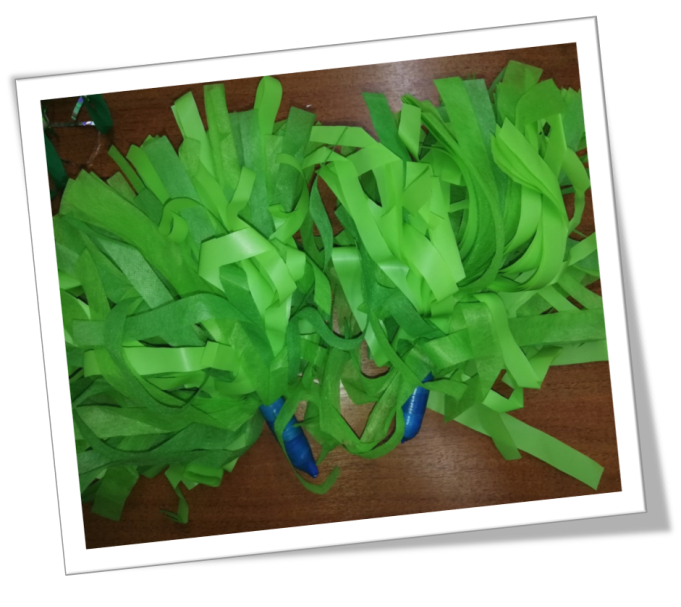 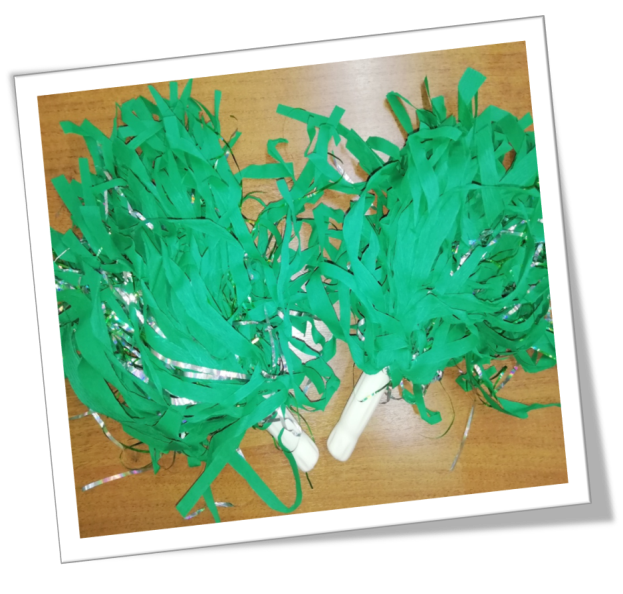  Специальные яркие помпоны, которые использует группа поддержки. Детям особенно нравятся эти яркие помпоны, которые создают праздничное настроение и помогают детям развивать координацию движений, чувство ритма и синхронности.Ожидаемые результаты на уровне ребенка•	Обогащение двигательного опыта;  •	Развитие сноровки, внимания, ловкости, умения быть в коллективе; •	Повышение самооценки; •	Бережное обращение с пособиями, применение их творчески;•	Навыки самостоятельной двигательной активности при использовании нестандартного оборудования;•	Управление своим поведением и деятельностью, способность предвидеть результаты и контролировать их выполнение.Ожидаемые результаты на уровне родителей•	Вовлечение родителей в образовательное пространство;•	Повышение интереса у родителей к физкультурно-оздоровительной работе.    И в заключении, хотелось бы сказать, что использование нестандартного оборудования в системе работы по формированию двигательной активности детей, способствовало более быстрому и качественному формированию двигательных умений и навыков, повышению интереса к физкультурным занятиям.      Работа с родителями способствовала обогащению развивающей среды группы, формированию потребности родителей в формировании двигательной активности ребенка, созданию в семье нестандартного спортивного оборудования и его использование.       В дальнейшем планируем продолжить работу по формированию двигательной активности детей с использованием нестандартного оборудования.      Продолжить оснащать спортивный уголок нестандартным  оборудованием в соответствии с возрастными особенностями детей.Литература:1.  Гуленина О.А. Использование нестандартного физкультурногооборудования « Дошкольная педагогика». – 2008. – № 2. – С. 35-38. 2.Бочарова Н.И. Самостоятельная двигательная деятельность детей вусловиях групповой комнаты // Ребенок в детском саду. – 2008. – № 1. –С. 5-9.3.Нагорных Н.С. Нестандартное оборудование для физкультурныхзанятий « Дошкольная педагогика». – 2003. – № 7. – С. 9-10.4. Рунова М.А. «Двигательная активность ребенка в детском саду». 20105. Утрубина К.К. «Занимательная физкультура для дошкольников».  2011г.